Have a practical nature…….like to solve problems?Carpentry & Joinery could be the right choice for you!Build up a range of skills and knowledge, developing the expertise you need to become a joiner in the construction industry. You will discover a career, full of life skills, that makes the most of your creativity. You will have the opportunity to learn through practical activities and fundamental theory sessions gaining the knowledge and understanding needed to become a qualified joinerAs you progress, you will gain thorough training and experience in carpentry and joinery, preparing you for work on different types of sites, from private houses to large building sites.The main areas covered on the Carpentry and Joinery Level 2 programme are:Health, safety and welfare in constructionPrinciples of building constructionInformation and communicationFirst fix flooring and roofingFirst fix frames, partitions and stairsSecond fixing operationsCarpentry maintenanceSetting up and operating a circular sawExplore careers- National Careers Service Click on link for information regarding a career in carpentryhttps://nationalcareers.service.gov.uk/job-profiles/carpenterThe value of maths in carpentry                                   
         How to calculate area                                                      How to check for 90 degrees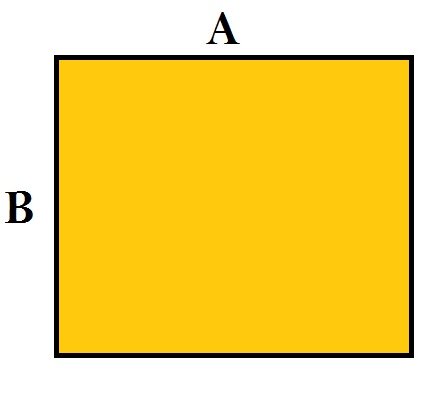 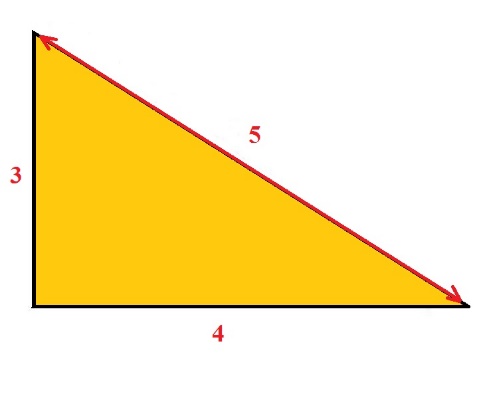 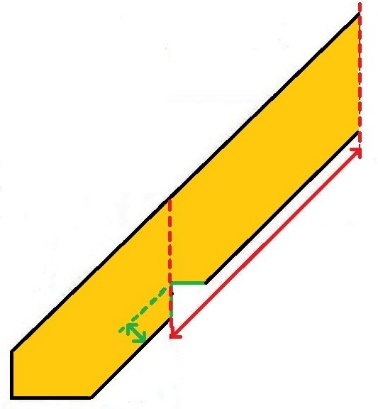 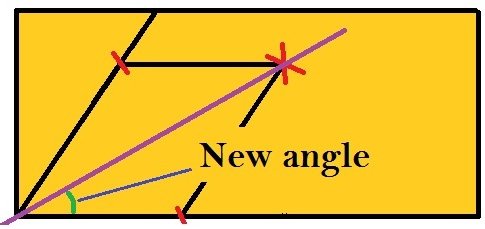    Calculate the length of a rafter                                                  How to bisect an angle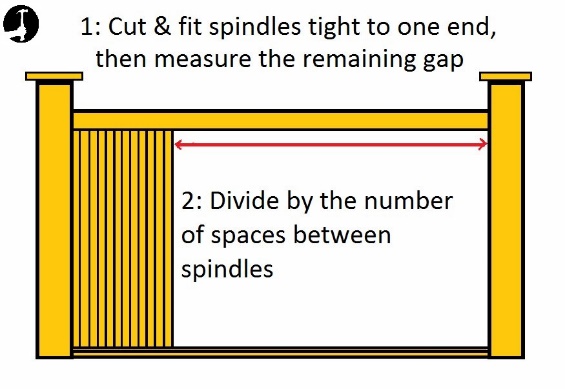            Calculate spindle spacingsClick on the link for learner viewshttps://www.youtube.com/watch?v=Ok066IUBA-0Carpentry is a skilled craft that includes shaping, cutting, and installation of various building materials.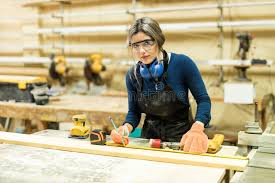 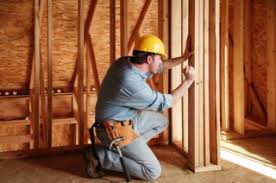 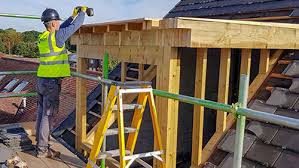 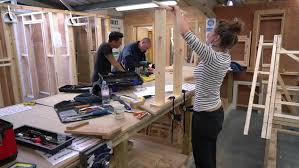 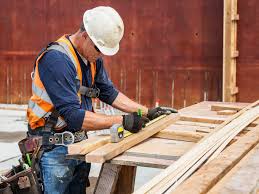 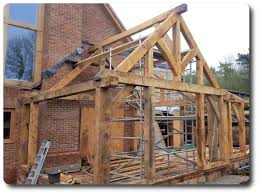 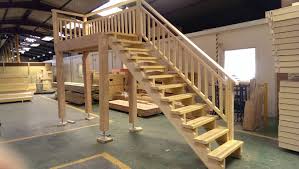 Try the carpentry quiz by clicking on the link!https://play.howstuffworks.com/quiz/how-many-of-these-common-carpentryrelated-terms-do-you-know?remorapos=3&rmalg=es&remorasrc=c4cfcce33ae240689428f49d49b1eacd&remoraregion=rightrail